Publicado en Sabadell el 22/05/2023 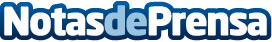 Òptica Indalo estrena su nueva página web, con las ayudas del Kit digitalLa óptica de referencia en Sabadell lanza su nueva página web con el impulso económico de los Next Generation y logra hacer su transformación digital y mejorar su notoriedad onlineDatos de contacto:Carlos937685249Nota de prensa publicada en: https://www.notasdeprensa.es/optica-indalo-estrena-su-nueva-pagina-web-con Categorias: Marketing Cataluña E-Commerce Servicios Técnicos Otros Servicios Digital http://www.notasdeprensa.es